Restaurant Name: 	Date: 	) 	}	 Location :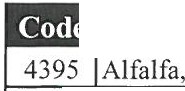 _		Email your order to: Mytoddsorder@toddstomatoes.com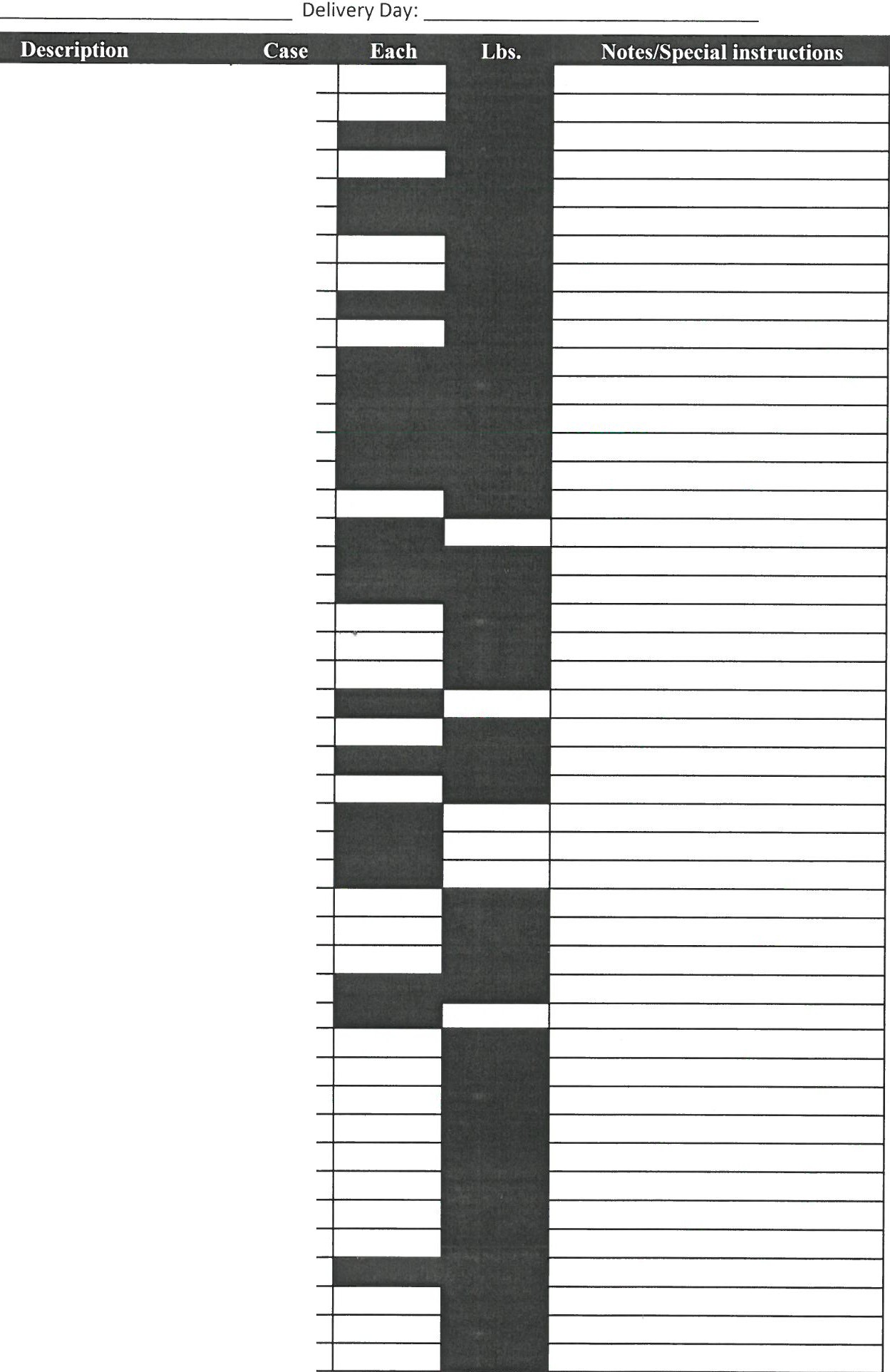 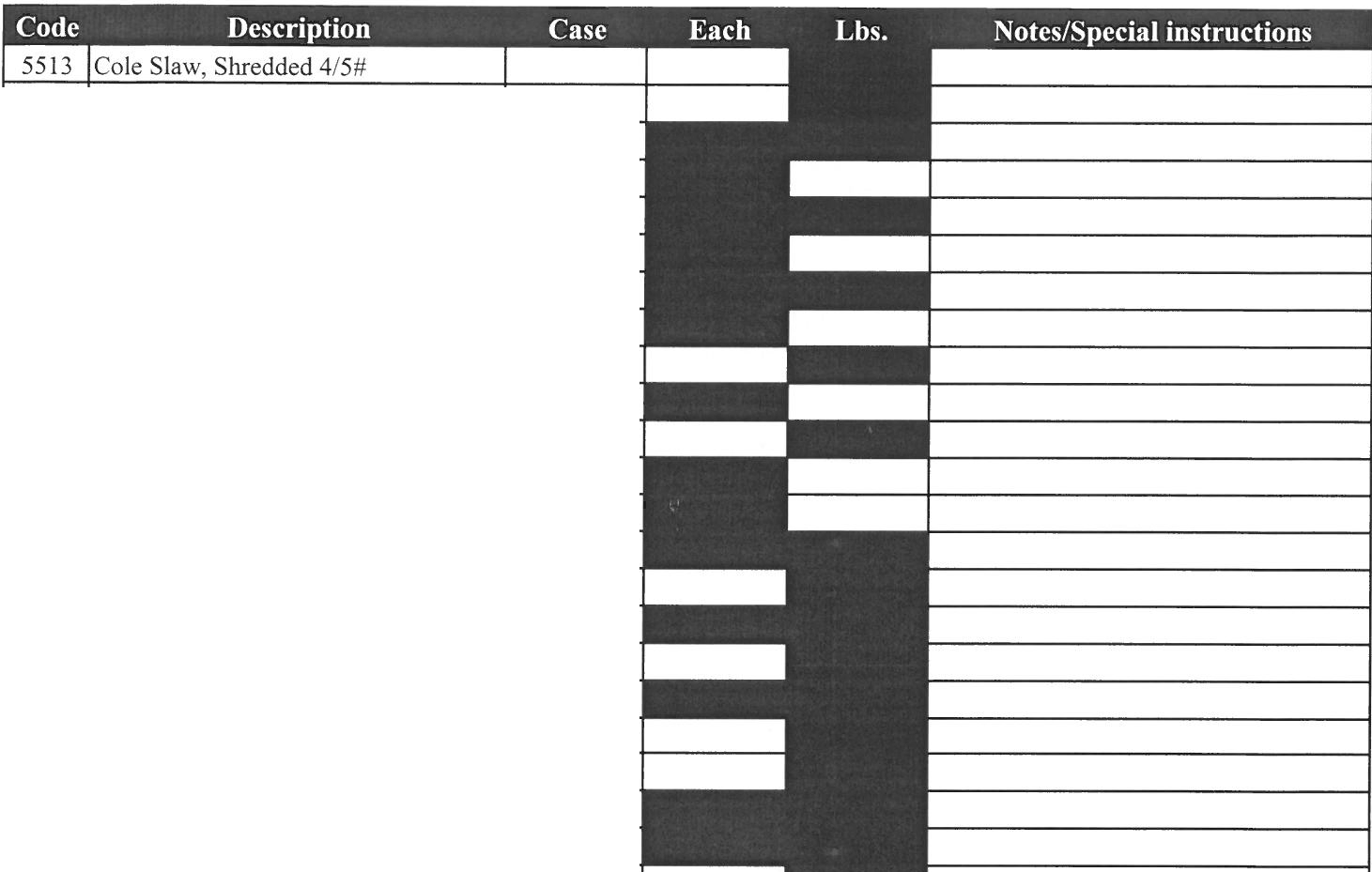 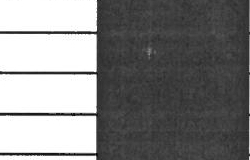 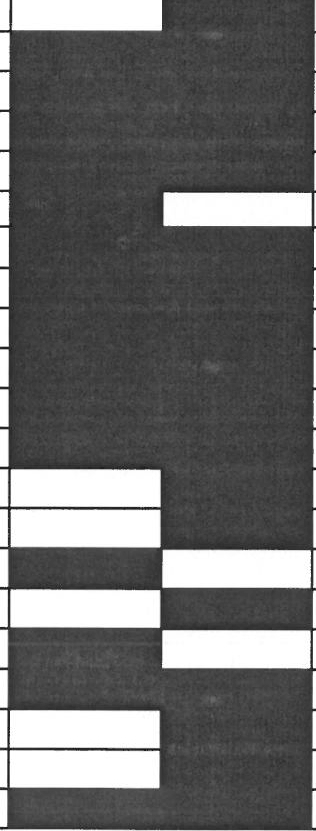 Sold by dozen for eachSold by dozen for each	Sold by dozen for each	5135 Oregano, I#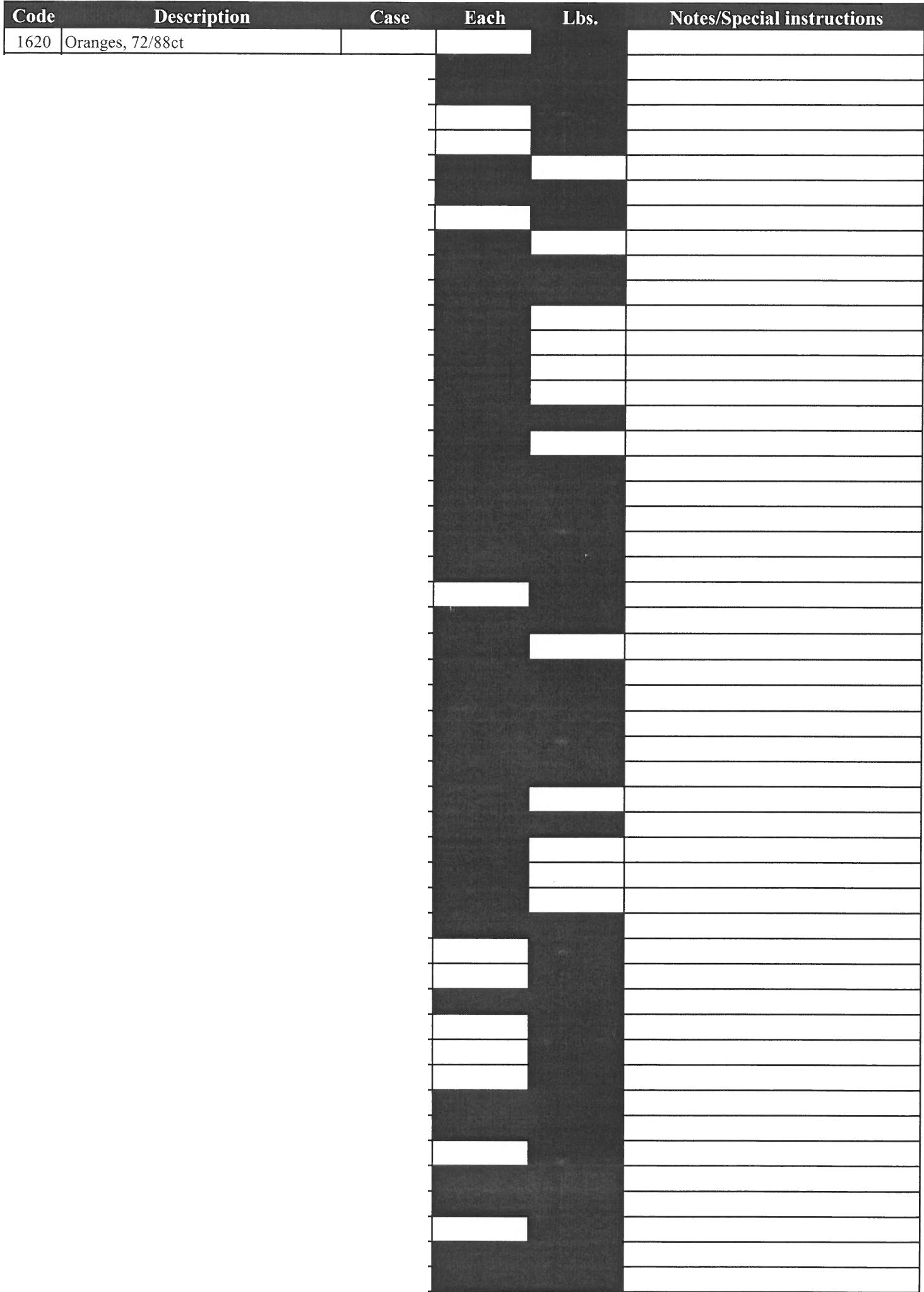 1745 Papaya 9's3735 Parsley, Curley Bunch 60ct 3745 Parsley, Italian 30ct3760 Parsnips 20#2015 Pears, 120/135ct 1965 Pears, 70-l20ct3845 Peppers, Green I 1/9 BU. 25# 3861 Peppers, Green Diced 1/5# 3900 Peppers, Green Slivered 1/5# 3865 Peppers, Habanero 8#3890 Pep ers, Jalapeno I 0 # 3915     Peppers,  Poblano 25#3920 Peppers, Red I 1/9 BU.  25# 3926 Peppers, Red Diced 1/5#3876 Peppers, Yellow 1 1/9 BU. 25# 6230 Pickles, Chips Cross Cut 5/16 6390 Pickles, Spears Kosher 5 Gal. 9371 Pickles, Whole 80ct6370 Pickles, Whole Kosher 50ct 2230 Pineapple,   Golden  6's 2235 Pineapple, Golden 7's224I Pineapples, Cubed 1/5# 4075 Potatoes , C hef #!4140 Potatoes, Idaho 100ct4145 Potatoes, Idaho I 20ct 4100 Potatoes, Idaho 50ct 4110 Potatoes, Idaho 60ct 4115 Potatoes, Idaho 70ct. 4 I 20 Potatoes, Idaho 80ct 4125 Potatoes, Idaho 90ct 40IO Po tatoes, Red A 50# 4030 Potatoes, Red B 50#4235   Potatoes, Sweet #1	40#4200 Potatoes, Yukon Gold 50# 4280 Radishes, Cello 14/1#655 Raspberries I 2ct335 1 Romaine Hearts 48ct. Bulk 3335 Romaine , California 24ct. 3360 Romaine, Chopped 6/2# 3350 Romaine, Heart s 12/3's 5150 Rosemary, 1#5200 Sage, I#4345 Shallots, Peeled 4/1 Gal 4360 Spinach, 4/2.5#4940 Spinach, Baby 3#4375 Spinach, Cello 12/ I0 o z. 5615 Spring Mix 3#4435 Squash, Acom 50#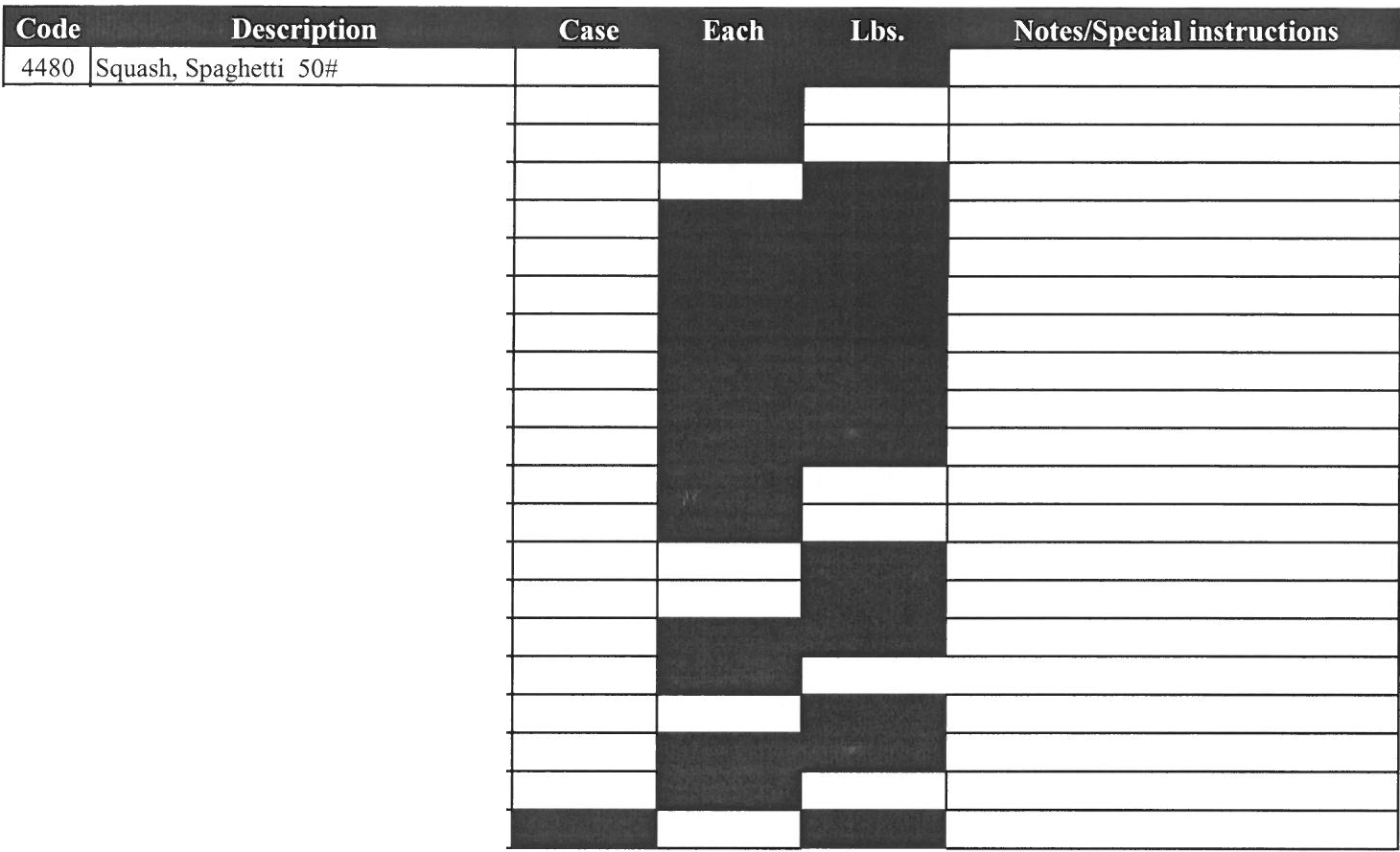 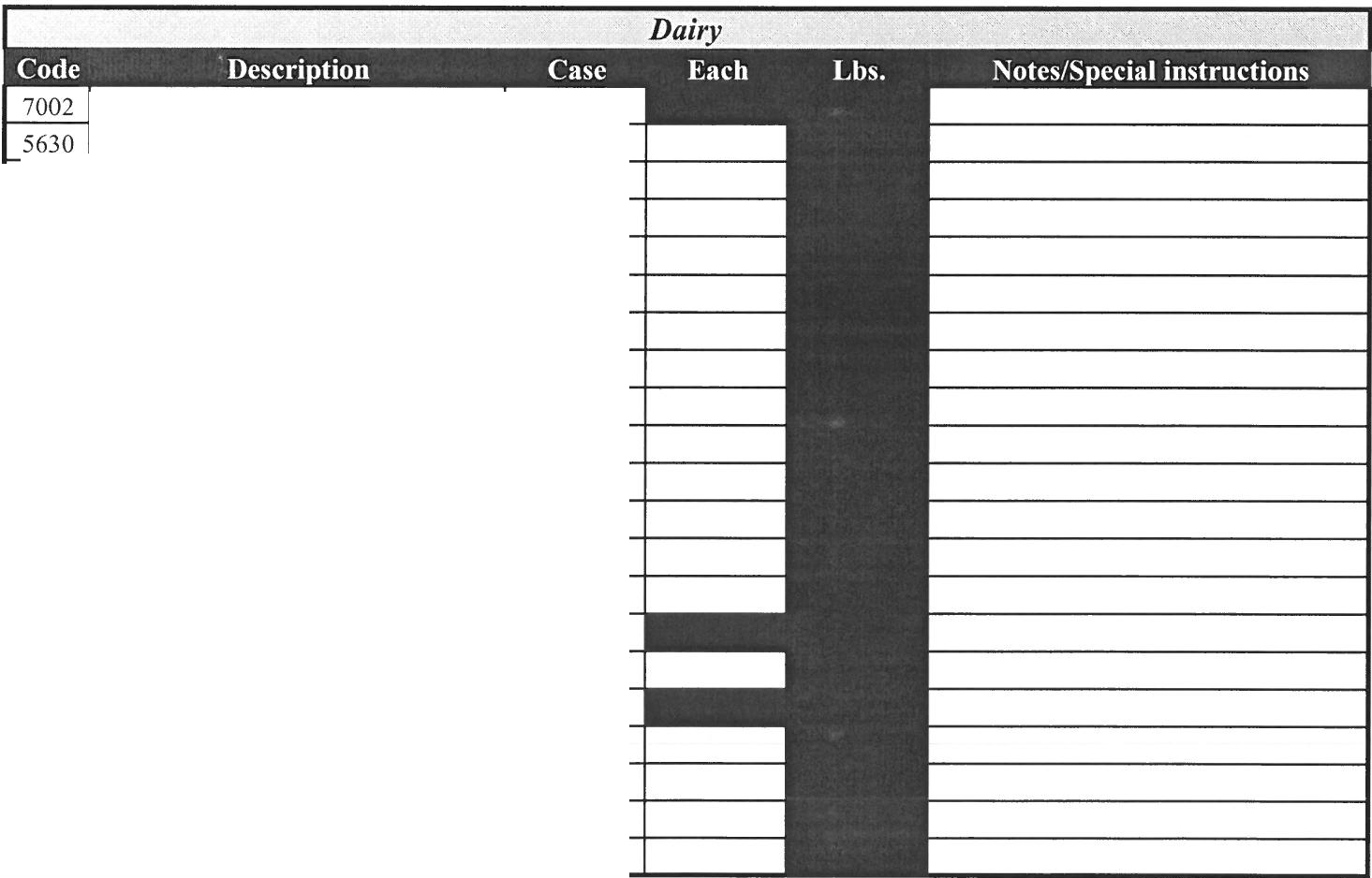 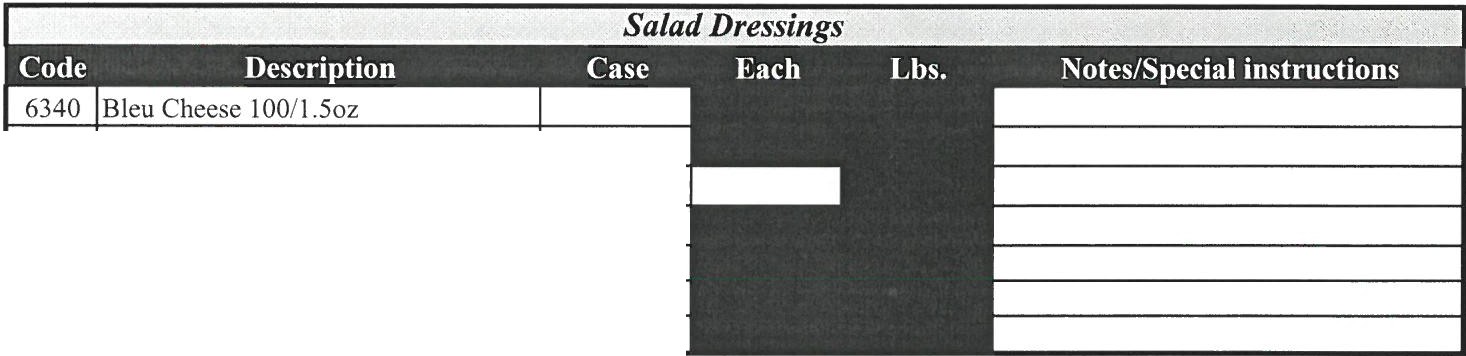 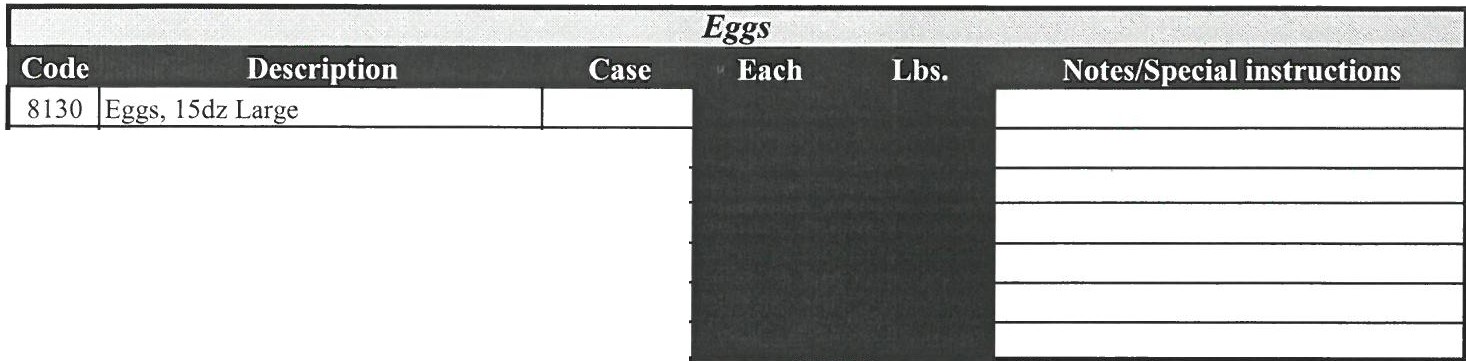 Sprouts Cups 4oz.2360505190210265235400445329631892445241024402415555585503524862480640635495525202530254025854965261056235620121512022665271526852675265527252775283027805060558550805512Anise, (Fennel) 20# Apples, Sliced I0012ozApples, Golden Del. 72/88 Apples, Golden Del.l 25's Apples, Granny Smith l 25's Apples, Granny Smith 88ct Apples, Red 80/88Apples , Red Del. l 25's Arcadian Harvest 4/3# Arugula, Baby 3# Asparagus, Jumbo I l # Asparagus, Large I I# Asparagus , Small 11# Asparagus, Standard 11# Avocados , Hass 60ct Bananas #1	40 # Basil, I#Beans, Haricot Vert #5 Beans, Snipped 2/5# Blackberries 1216oz Blueberries l 2ctBok Choy  30# Broccoli, California 14's Broccoli, Crowns #20 Broccoli, Florets 4/3#Cabbage, Green Crt. 50# Cabbage, Nappa 30#Cabbage, Red 50#Cabbage, Red Chopped 4/5# Cabbage, Red Shredded 4/5# Cantaloupes l 2ct Cantaloupes, Cubed 1/5# Carrots, Loose 50#Carrots, Mini Peeled 30/1# Carrots, Shredded 4/5# Carrots, Slim Peeled 4/5# Carrots , Sticks 4/5# Cauliflower, l 2ct.Celery, 24's Celery, Diced 4/5# Celery, Sticks 4/5# Chives, 1#Chopped Salad W/Color 4/5# Cilantro 30ctCole Slaw, Diced 4/5#4500Squash, Yellow 18#4525Squash, Zucchini 18#690Strawberries, Drisco ll Set5210Tarragon, I #5235Thyme I#4565Tomatillos 10#4735Tomatoes 4x5 Single layer 10#4610Tomatoes 5x6 Single layer 10#4615Tomatoes 6x6 Single layer 10#4700Tomatoes, 4X5 Large 25#4595Tomatoes, 5x6 25#4630Tomatoes, 6x6 25#4650Tomatoes, Cherry l 2ct4670Tomatoes, Grape 12ct4765Tomatoes, Green 25#4730Tomatoes, Plum 25#4750Tomatoes, Sundried 4/5#4770Tomatoes, Vine Ripe 5x6 25#4830Turnips 25#1415Watermelon, Seedless EachButter, Unsalted 36/ l #Buttermilk 9- 1/2 Gal8010Cheese, American White 160 4/5#Cheese, American White 160 4/5#8000Cheese, American Yellow 160 4/5#Cheese, American Yellow 160 4/5#8096Cheese, Bleu Crumbles 4/5#Cheese, Bleu Crumbles 4/5#8291Cheese, Cheddar Sharp Shred 4/5#Cheese, Cheddar Sharp Shred 4/5#8289Cheese, Feta Crumbles 2/5#Cheese, Feta Crumbles 2/5#8088Cheese, Jack & Cheddar Shred 4/5#Cheese, Jack & Cheddar Shred 4/5#8090Cheese, Monterey Shred 4/5#Cheese, Monterey Shred 4/5#8295Cheese, Mozzarella Shred 6/5#Cheese, Mozzarella Shred 6/5#8012Cheese, Parmesan Grated 2/5#Cheese, Parmesan Grated 2/5#8013Cheese, Parmesan Shredded 2/5#Cheese, Parmesan Shredded 2/5#8050Cottage Cheese 4/5#Cottage Cheese 4/5#8060Cream Cheese, 10/3#Cream Cheese, 10/3#5660Half & Half 390ct PCHalf & Half 390ct PC5661Half & Half, 12/ 1 QuartsHalf & Half, 12/ 1 Quarts8300Margarine, Solid 30/1#Margarine, Solid 30/1#6180Mayo, Heavy Duty 4/1 GalMayo, Heavy Duty 4/1 Gal8282Milk, 2% 4/1 Gal.Milk, 2% 4/1 Gal.5633Milk, Whole 4/1 Gal.Milk, Whole 4/1 Gal.8020Sour Cream, 4/5#Sour Cream, 4/5#8150Eggs, 15dz Medium81 10Eggs, 15dz X-large8120Eggs, 30dz Large8100Eggs, 30dz X-large8180Eggs, Hard Boiled 20#8190Eggs, Liquid 15/2#6329Caesar 100/ I.oz6170Cole Slaw Dressing 4/1 Gal.6351Fat Free Italian I0011.5oz6310Honey French I00/1.5026113Buttermilk, Ranch I0011.5oz6360Lite Ranch 10011.5ozAdditional Comments: